6 REFERENCES 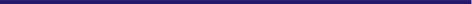 THESE REFERENCES ARE COMMUNITIES FOR WHOM CPG HAS PROVIDED THE SAME SCOPE OF SERVICES THAT ARE REQUESTED IN THIS RFP. THESE COMMUNITIES ALL HAVE AGGREGATION PLANS APPROVED BY THE DPU AND HAVE CONTRACTED WITH A COMPETITIVE SUPPLIER. See Massachusetts Projects and Total Meters, Usage & Savings provided as attachments to this submission for a listing of all of CPG’s client communities. City of Marlborough Address: 140 Main Street, Marlborough, MA 01752 Contact: Beverly Sleeper, Chief Procurement Officer Phone: (508) 460-3707
Email: bsleeper@marlborough-ma.gov Population: 39,000
Annual kWh Demand Served: 98,000,000 (November 2005-Present) 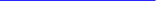 The City of Marlborough’s Community Choice Power Supply Program was CPG’s “pioneer” aggregation. The City was only the second municipality in Massachusetts to select a Competitive Supplier for its residents and small business customers. The City’s Program started with its June 2007 meter reads. Town of Auburn (May 2015-Present) Address:
Contact:
Phone:
Email: jjacobson@town.auburn.ma.us Population: 16,000 102 Central Street, Auburn, MA 01501 Julie Jacobson, Town Manager
(508) 832-7720 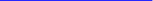 Annual kWh Demand Served: 42,000,000 The Town of Auburn’s Community Choice Power Supply Program started with its December 2015 meter reads and sought long-term stable rates to protect consumers from market volatility. The Town’s first offering provided 100% renewable energy. Town of Lancaster (March 2012-Present) Address:
Contact:
Phone:
Email: opacheco@lancasterma.net Population: 8,000 695 Main Street, Lancaster, MA 01523 Orlando Pacheco, Town Administrator (774) 450-5015 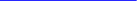 Annual kWh Demand Served: 16,000,000 The Town of Lancaster’s Community Choice Power Supply Program started with its December 2012 meter reads and initially sought long-term stable rates and renewable energy resulting in a “first of its” kind product. The Town was able to finance the development of a municipally owned solar array by working with its Competitive Supplier to purchase the RECs produced; thereby meeting RPS requirements and paying the solar project for any excess RECs produced. 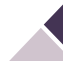 277 Main Street, Marlborough, MA 01752 T 508.485.5858, 866.485.5858 F 508.485.5854 www.colonialpowergroup.com 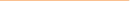 Page 16 Town of Tyngsborough (May 2016-Present) Address:
Contact:
Phone:
Email: mhanson@tyngsboroughma.gov Population: 12,000 25 Bryants Lane, Tyngsborough, MA 01879 Matthew Hanson, Town Administrator (978) 649-2300 ext. 109 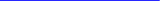 Annual kWh Demand Served: 32,420,000 The Town of Tyngsborough’s Community Choice Power Supply Program started with its November 2017 meter reads and sought continued savings against Basic Service as well as “going green.” The Town’s current offering provides 100% renewable energy. City of Gardner (June 2016-Present) Address:
Contact:
Phone:
Email: mayor@gardner-ma.gov Population: 20,300 95 Pleasant Street, Gardner, MA 01440 Mark Hawke, Mayor
(978) 630-1490 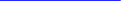 Annual kWh Demand Served: 47,570,000 The City of Gardner’s Community Choice Power Supply Program started with its November 2017 meter reads and sought long-term stable rates to protect consumers from market volatility. The City’s current offering meets Massachusetts renewable energy requirements. CityContactemailPhoneStatusNotesMarlboroughBeverly Sleeper, Chief Procurement Officerbsleeper@marlborough-ma.gov508-460-3707called on 05-15-18 and spoke with Beverly, she is sending a docThey did do the outreach - seemed to go wellHave not heard anything from ad hoc cttee.AuburnJulie Jacobson, Town Managerjjacobson@town.auburn.ma.us508-832-7720called office on 05-15-18, person said she’s back Monday - sent email and will call backLancasterOrlando Pacheco, Town Administratoropacheco@lancasterma.net978-450-5015TyngsboroughMatthew Hanson, Town Administratormhanson@tyngsboroughma.gov978-649-2300ext 109called on 05-15-18 and got a lot of great feedbackthey chose a 100% green option for a 1 mil price diffFantastic: do outreach, and everything with the state, they respond 6 - 12- 24 monthdefaultThey do 6 month terms to match the NGrid rate - save 100% greenGardnerMark Hawke, Mayormayor@gardner-ma.gov978-630-1490 called on 05-15-18 and spoke with staffer, recommended sending an email and Mark would either answer or refer to the Aggregation Committee